Calendar for year 2018 (United States)SCS Staffing Employee Vacation Request Log A 30 days' notice must be given for a vacation requestAll vacation requests are granted upon supervisor approvalEmployee must check for scheduled conflicts prior to submitting a vacation or time-off request Only one staff member can be on vacation at a time JanuaryFebruaryMarch1: 9: 16: 23: 30: 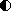 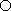 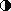 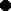 7: 14: 21: 29: 8: 14: 22: 30: AprilMayJune6: 13: 21: 29: 5: 12: 20: 28: 4: 11: 19: 26: JulyAugustSeptember3: 10: 19: 26: 1: 9: 17: 24: 31: 8: 15: 22: 29: OctoberNovemberDecember8: 15: 21: 29: 6: 13: 20: 28: 6: 13: 20: 28: Paid Holidays and Observances after 90 days of employment 